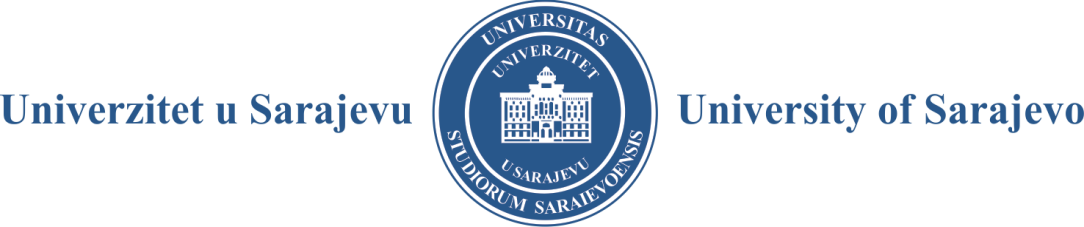 - SENAT -Broj: 01-.......-1/19Sarajevo, 26. 06. 2019. godine                                                  Z A P I S N I K SA 32. REDOVNE SJEDNICE SENATAODRŽANE 26. 06. 2019. GODINEPrisutni članovi Senata: prof. dr. Rifat Škrijelj, rektor Univerziteta u Sarajevu, predsjedavajući, prof. Marina Finci, prof. dr. Mersad Čuljević, prof. mr. Mevludin Zečević, prof. dr. Meliha Bašić (po ovlaštenju), prof. dr. Jasmin Velagić, prof. dr. Zuhdija Hasanović, prof. dr. Goran Kovačević (po ovlaštenju), prof. dr. Šaćir Filandra, prof. dr. Eldin Jelešković (po ovlaštenju), doc. dr. Amel Kosovac, doc. dr. Arzija Pašalić, doc. dr. Alisa Elezović (po ovlaštenju), prof. dr. Muhamed Dželilović, prof. dr. Samir Dolarević, prof. dr. Darko Tomašević, prof. dr. Đerzija Begić-Hajdarević (po ovlaštenju), prof. dr. Senad Kazić, prof. dr. Muhamed Brka, prof. dr. Hajrija Sijerčić-Čolić, prof. dr. Mustafa Memić, prof. dr. Muhamed Ajanović, prof. dr. Sead Vojniković (po ovlaštenju), prof. dr. Nihad Fejzić, prof. dr. Ago Omerbašić (po ovlaštenju), prof. dr. Nezir Krčalo, prof. dr. Naris Pojskić, dr. sc. Adnan Kadrić, dr. sc. Amir Kliko, dr. Enes Dedić (po ovlaštenju), dr. sc. Alen Kalajdžija, prof. dr. Senija Rašić (po ovlaštenju) i Adisa Žero (po ovlaštenju).Prisutni predstavnici studenata: Hamza Vahid El Din, Amar Aganović, Anes Kastrati, Amar Kolašinac, Benjamin Crljenković, Ivan Perković, Lamija Ugarak i Eldar Kovačević.Ostali prisutni: prof. dr. Dženana Husremović, prof. dr. Aida Hodžić, prof. dr. Aleksandra Nikolić i prof. dr. Maida Čohodar-Husić, prorektorice, Rijana Jusufbegović, studentica-prorektorica, Kenan Filipović, dipl. iur., rukovodilac Službe za pravne i opće poslove, i Belma Hajradinović, MA prava, predstavnica Službe za pravne i opće poslove.Odsutni članovi Senata: prof. dr. Fatih Destović.		Ostali odsutni: prof. dr. Tarik Zaimović, prorektor.Sjednica je počela sa radom u 13:00 sati.Utvrđeno je da od ukupno 41 člana Senata sjednici prisustvuju 33 člana Senata, od toga 10 članova sa ovlaštenjem koje se nalazi u dokumentaciji Senata.Prof. dr. Rifat Škrijelj pozvao je članove Senata Univerziteta u Sarajevu da se izjasne o prijedlogu dnevnog reda, a u vezi sa navedenim prof. dr. Muhamed Ajanović je predložio da se izvrši dopuna dostavljenog dnevnog reda pod tačkom 9. u okviru koje će Senat Univerziteta u Sarajevu razmatrati pitanje oslobađanja od plaćanja školarina studenata koji su tokom studijske godine položili sve ispite iz te godine i postigli prosječnu ocjenu najmanje 8, a u cilju postizanja unificiranog načina oslobađanja od plaćanja na svim organizacionim jedinicama Univerziteta u Sarajevu.Nadalje, prof. dr. Dženana Husremović je predložila da u okviru tačke 8. informira članove Senata o inicijativi za izmjenu pojedinih članova Zakona o naučnoistraživačkoj djelatnosti („Službene novine Kantona Sarajevo“, broj: 26/16) koja je upućena Senatu od pet instituta Univerziteta u Sarajevu na daljnje postupanje. Prof. dr. Dženana Husremović je istakla da će i u okviru tačke 11. odnosno „Informacija“, izvijestiti članove Senata Univerziteta u Sarajevu o pozivu predstavnika CERN-a i SEEIIST-a upućenom Univerzitetu u Sarajevu za sudjelovanje u projektu pod nazivom „A Facility for Tumour Hadron Therapy and Biomedical Research in South-Eastern Europe“.U okviru prijedloga za izmjene dostavljenog dnevnog reda prof. dr. Naris Pojskić ističe da je Vijeće Grupacije prirodno-matematičkih i biotehničkih nauka na sjednici Grupacije održanoj dana 17. 06. 2019. godine zauzelo stav da je potrebno inicirati tumačenje odredbe člana 6. stava (5) Kolektivnog ugovora za djelatnost visokog obrazovanja i nauke na Univerzitetu u Sarajevu („Službene novine Kantona Sarajevo“, broj: 42/18), kojim se utvrđuje obaveza pribavljanja prethodnog mišljenja od Sindikata Univerziteta u Sarajevu kojom se potvrđuje opravdanost novog zapošljavanja. Naime, Vijeće Grupacije ukazuje na nepotpuno definiranu odredbu, u smislu da li se navedena odredba primjenjuje kod zapošljavanja akademskog i neakademskog osoblja ili samo neakademskog osoblja.U vezi sa navedenim upitom prof. dr. Narisa Pojskića prof. dr. Rifat Škrijelj je sugerirao da je Vlada Kantona Sarajevo 4. oktobra 2018. godine donijela Odluku o provođenju aktivnosti na usklađivanju pravnog statusa i poslovanja Univerziteta u Sarajevu, fakulteta i akademija, te naučnoistraživačkih instituta u sastavu Univerziteta u Sarajevu sa relevantnim zakonskim i podzakonskim propisima i da je istom utvrđena obaveza pribavljanja saglasnosti Sindikata Univerziteta u Sarajevu za prijem u radni odnos nastavnog i nenastavnog osoblja.Nadalje, prof. dr. Rifat Škrijelj predlaže dopunu dnevnog reda u dijelu studentskih pitanja pod tačkom b) u okviru koje će se razmatrati tekuća studentska pitanja, te ističe da će kroz informacije predložiti poduzimanje potrebnih radnji u cilju utvrđivanja djelatnosti Univerziteta u Sarajevu, kako bi se okončala procedura preregistracije u Odjeljenju registra za upis pravnih lica na Općinskom sudu, o čemu su članovi Senata Univerziteta u Sarajevu informirani na vanrednoj sjednici Senata održanoj 17. 06. 2019. godine.Uvažavajući prijedloge, članovi Senata su jednoglasno usvojili dopunjeni dnevni red, kako slijedi:D N E V N I   R E DUsvajanje Zapisnika sa 31. redovne sjednice Senata Univerziteta u Sarajevu od 27. 05. 2019. godine i 1. elektronske sjednice Senata od 07. 06. 2019. godinea)  Izbori u akademska zvanjaProduženje roka za izbore u akademska i naučnoistraživačka zvanjaAngažman lektora stranih državljana na Filozofskom fakultetu Univerziteta u SarajevuRaspisivanje konkursa za izbore u akademska i naučnoistraživačka zvanja Izvjestilac: prof. dr. Aida Hodžić, prorektorica za nastavu i studentska pitanjaNastavni planovi i programiIzvjestilac: prof. dr. Aida Hodžić, prorektorica za nastavu i studentska pitanjaa) Doktorati nauka i umjetnostib) Raspisivanje konkursa za upis kandidata na treći ciklus studija (doktorski studij) u     studijskoj 2019/2020. godiniIzvjestilac: prof. dr. Dženana Husremović, prorektorica za naučnoistraživački/umjetničkoistraživački rad a) Aneks Ugovora o položaju i djelovanju Fakulteta islamskih nauka u sastavu Univerziteta u     Sarajevub) Aneks Ugovora o položaju i djelovanju Katoličkog bogoslovnog fakulteta u sastavu     Univerziteta u SarajevuRazmatranje prijedloga Akademskog kalendara Univerziteta u Sarajevu za studijsku 2019/2020. godinuIzvjestilac: prof. dr. Aida Hodžić, prorektorica za nastavu i studentska pitanjaIzdavačka djelatnostIzvjestilac: prof. dr. Maida Čohodar-Husić, prorektorica za nastavu i studentska pitanjaInicijativa institutā Univerziteta u Sarajevu za izmjenu Zakona o naučnoistraživačkoj djelatnosti („Službene novine Kantona Sarajevo“, broj: 26/16)Donošenje instrukcije na nivou Univerziteta za oslobađanje od plaćanja školarine studenata koji su to pravo stekli na osnovu odredbi Zakona o visokom obrazovanju i pravila studiranja za I, II i III ciklus studija, integrirani, stručni i specijalistički studij na Univerzitetu u SarajevuStudentska pitanjaImenovanje člana Upravnog odbora Univerziteta u Sarajevu iz reda studenata Tekuća pitanja studenataInformacijeInformacija o pozivu predstavnika CERN-a i SEEIIST-a za sudjelovanje u projektu pod nazivom „A Facility for Tumour Hadron Therapy and Biomedical Research in South-Eastern Europe“Informacija o produženju roka za prijave kompanija za izgradnju biblioteke Univerziteta u SarajevuInicijativa za izmjene Statuta Univerziteta u Sarajevu u cilju okončanja postupka preregistracije u Odjeljenju registra za upis pravnih lica na Općinskom suduInicijativa za ukidanje odredbe člana 6. stava (5) Kolektivnog ugovora za djelatnost visokog obrazovanja i nauke na Univerzitetu u Sarajevu („Službene novine Kantona Sarajevo“, broj: 42/18)T O K   S J E D N I C EAd-1.	Prof. dr. Rifat Škrijelj je pozvao prisutne članove Senata da se izjasne o Zapisniku sa 31. redovne sjednice Senata Univerziteta u Sarajevu održane 27. 05. 2019. godine. U vezi sa navedenim vođena je kraća diskusija u kojoj su učestvovali: prof. dr. Ago Omerbašić, prof. dr. Rifat Škrijelj i Kenan Filipović, dipl. iur.Prof. dr. Ago Omerbašić je istakao primjedbe na Zapisnik sa 31. redovne sjednice Senata Univerziteta u Sarajevu, navodeći da je zapisnički konstatirano da na sjednici nije bio prisutan predstavnik Medicinskog fakulteta Univerziteta u Sarajevu, a da je zapravo na sjednici Senata prisustvovala prof. dr. Semra Čavaljuga. Kao drugu primjedbu prof. dr. Ago Omerbašić istakao je da nisu u zapisniku navedene diskusije predstavnice Medicinskog fakulteta Univerziteta u Sarajevu.U vezi sa prethodnom konstatacijom prof. dr. Rifat Škrijelj je napomenuo da prof. dr. Semra Čavaljuga nije bila ovlaštena da prisustvuje i nije imala pravo ni po odredbama člana 58. Statuta Univerziteta u Sarajevu, kojim se definira sastav Senata, biti prisutna na sjednici Senata, stoga takve diskusije nisu mogle biti sastavni dio Zapisnika. Nadalje, prof. dr. Rifat Škrijelj je predložio prisutnom predstavniku Medicinskog fakulteta da vijeće organizacione jedinice imenuje lice koje će biti stalni predstavnik Medicinskog fakulteta (prodekani), kako bi se izbjegla stalna rotacija predstavnika koja je evidentna u slučaju predstavnika Medicinskog fakulteta.U toku diskusije za riječ se javio predstavnik Službe za opće i pravne poslove koji je istakao da prof. dr. Semra Čavaljuga na 31. sjednici Senata nije priložila odluku kao dokaz da je ovlašteno lice koje predstavlja Medicinski fakultet.Nakon provedene diskusije članovi Senata su uz 2 (dva) glasa „protiv“ usvojili zapisnik sa 31. sjednice Senata održane 27. 05. 2019. godine.Na sjednici Senata je dostavljen i Zapisnik sa 1. elektronske sjednice održane 07. 06. 2019. godine, koji su članovi Senata Univerziteta u Sarajevu uz 3 (tri) glasa „protiv“ usvojili.Ad-2.U skladu sa Zakonom o visokom obrazovanju Kantona Sarajevo, Zakonom o naučnoistraživačkoj djelatnosti Kantona Sarajevo i Statutom Univerziteta u Sarajevu, Senat Univerziteta u Sarajevu jednoglasno je izvršio izbore u akademska zvanja, kako slijedi:ELEKTROTEHNIČKI FAKULTET Dr. Samim Konjicija u zvanje redovnog profesora za oblast automatika i elektronika.  Dr. Emir Turajlić u zvanje vanrednog profesora za oblast telekomunikacije.EKONOMSKI FAKULTET Dr. Danijela Martinović u zvanje vanrednog profesora za oblast mikroekonomija.FAKULTET POLITIČKIH NAUKA Dr. Damir Kapidžić u zvanje vanrednog profesora za oblast politologija.  Dr. Valida Repovac-Nikšić u zvanje vanrednog profesora za oblast sociologija.  Jasmin Hasanović, MA, u zvanje višeg asistenta za oblast politologija.  Abdel Alibegović, MA, u zvanje višeg asistenta za oblast sociologija.  Anida Dudić, MA, u zvanje višeg asistenta za oblast socijalni rad.  Veldina Kadića, MA, u zvanje višeg asistenta za oblast sigurnosne i mirovne studije. FILOZOFSKI FAKULTETDr. Sabina Bakšić u zvanje redovnog profesora za područje (oblast): humanističke nauke, polje: jezici i književnost (filologija), grana: orijentalna i ostale filologije, turkologija (predmeti: Fonetika i fonologija turskog jezika, Osnove morfologije turskog jezika, Morfologija turskog jezika, Uvod u sintaksu turskog jezika, Pragmatika turskog jezika 1 i 2, Pragmatika turskog jezika, Uvod u metodiku nastave turskog jezika 1 i 2), filologija, lingvistika (predmet: Uvod u lingvistiku), na Odsjeku za orijentalnu filologiju. Dr. Alena Ćatović u zvanje redovnog profesora za područje (oblast): humanističke nauke, polje: jezici i književnost (filologija), grana: orijentalna i ostale filologije, turkologija (predmeti: Divanska književnost na osmanskom turskom jeziku u BiH, Uvod u tursku književnost 1 i 2, Uvod u studij turkologije 1 i 2, Uvod u klasičnu osmansku književnost, Klasična osmanska književnost, Postklasična osmanska književnost, Moderna turska književnost 1 i 2, Islamska paleografija, Osmanska diplomatika), na Odsjeku za orijentalnu filologiju. Dr. Sabina Alispahić u zvanje vanrednog profesora za područje (oblast): društvene nauke, polje: psihologija, grana: zdravstvena i klinička psihologija (predmeti: Uvod u psihopatologiju, Psihopatologija, Uvod u kliničku psihologiju), biološka psihologija (predmet: IP: Psihologija boli), zajednički predmet: Osnovi psihologije, na Odsjeku za psihologiju. Dr. Ifeta Čirić-Fazlija u zvanje vanrednog profesora za područje (oblast): humanističke nauke, polje: jezici i književnost (filologija), grana: anglistika, književnosti na engleskom jeziku, engleska književnost (predmeti: Uvod u studij književnosti, Engleska književnost do 1500, IP: Britanska drama u prvoj polovini XX stoljeća, Britanska drama (1970–1990)), anglistika, književnosti na engleskom jeziku, američka književnost (predmeti: Uvod u savremenu američku dramu / IP: Uvod u savremenu američku dramu, IP: Savremena američka drama), anglistika, književnosti na engleskom jeziku, kulturološke studije (predmeti: Američka kultura, IP: Britanska drama na filmu), na Odsjeku za anglistiku. Dr. Dario Marić u zvanje vanrednog profesora za područje (oblast): humanističke nauke, polje: jezici i književnost (filologija), grana: germanistika, njemački jezik, lingvistika (predmeti: Ortoepija njemačkog jezika, Uvod u fonetiku i fonologiju, Gramatika njemačkog govornog jezika, IP: Analiza razgovora, Osnove ortofonije), opći predmet: Njemački jezik 2, na Odsjeku za germanistiku. Dr. Salmedin Mesihović u zvanje redovnog profesora za područje (oblast): humanističke nauke, polje: historija, grana: svjetska i bosanskohercegovačka historija – stari vijek (predmeti: Historija drevnih civilizacija i klasičnog doba I, Historija klasičnog doba II, Civilizacije klasičnog doba Grčke i Rima), na Odsjeku za historiju. Dr. Mehmed Kardaš u zvanje docenta za područje (oblast): humanističke nauke, polje: nauka o jeziku i književnosti (filologija), grana: bosanski, hrvatski i srpski jezik, historija jezika (predmeti: Historijska gramatika I i II, Poredbena gramatika slavenskih jezika, Jezik srednjovjekovnih kancelarija), opći predmet/i (Bosanski, hrvatski, srpski jezik I i II), na Odsjeku za bosanski, hrvatski, srpski jezik. Alma Žero, MA, u zvanje višeg asistenta za područje (oblast): humanističke nauke, polje: jezici i književnost (filologija), grana: anglistika, engleski jezik, savremeni engleski jezik (predmeti: Savremeni engleski jezik 1 i 2), engleski jezik: metodika (predmeti: Uvod u metodiku nastave engleskog jezika, Uvod u praksu nastave engleskog jezika, Metodika nastave engleskog jezika, Pedagoška praksa 1 i 2), opći predmet/i (predmeti: Engleski jezik 1 i 2), na Odsjeku za anglistiku. Jesenko Hadžihasanović, MA, u zvanje višeg asistenta za područje (oblast): humanističke nauke, polje: arheologija, grana: opća arheologija (predmeti: Uvod u arheologiju 1 i 2), prethistorija (predmeti: Paleolit i mezolit, Neolit i eneolit, Metalno doba, Metalno doba Bosne i Hercegovine i okruženja 1 i 2, Neolit i eneolit Bosne i Hercegovine, Litičke industrije starijeg kamenog doba, Kulturne odlike neolita i eneolita, Brončano i željezno doba na području Bosne i Hercegovine), na Odsjeku za historiju, Katedra za arheologiju.Mr. Dijana Kapetanović u zvanje lektora za područje (oblast): humanističke nauke, polje: jezici i književnost (filologija), grana: romanistika: francuski jezik (predmeti: Pregled francuske gramatike I i II, Morfosintaksa francuskog jezika I i II, Sintaksa francuskog jezika I i II, Kontrastivna analiza I i II / francuski – bosanski/hrvatski/srpski jezik, Savremeni francuski jezik I, Savremeni francuski jezik) romanistika: historija romanskih jezika (Historija francuskog jezika sa srednjovjekovnom književnošću, Romanska medijevistika I i II, IP: Romanska medijevistika I i II, Od latinskog do savremenih romanskih jezika), na Odsjeku za romanistiku. Zana Ekiz, MA, u zvanje lektora za područje (oblast): humanističke nauke, polje: jezici i književnost (filologija), grana: romanistika: italijanski jezik (predmeti: Italijanski jezik I, II, III i IV, Sintaksa italijanskog jezika I i II, Savremeni italijanski jezik I, II i III), na Odsjeku za romanistiku. Mr. Enisa Bajraktarević u zvanje lektora za područje (oblast): humanističke nauke, polje: nauka o jeziku i književnosti (filologija), grana: bosanski, hrvatski i srpski jezik, savremeni (standardni jezik) (predmeti: Morfologija I i II, Dijalektologija I i II, Lektorski seminar I i II), opći predmet/i (Bosanski, hrvatski, srpski jezik I i II), na Odsjeku za bosanski, hrvatski, srpski jezik. MUZIČKA AKADEMIJADr. Nerma Hodžić-Mulabegović u zvanje docenta za predmete: Solfeggio I-X i Metodika nastave solfeggia i praktikum I-II.POLJOPRIVREDNO-PREHRAMBENI FAKULTETDr. Tarik Dizdarević u zvanje docenta za oblast mljekarstvo. PRIRODNO-MATEMATIČKI FAKULTETDr. Fehim Korać u zvanje redovnog profesora za oblast fizikalna hemija.Dr. Elmedin Selmanović u zvanje vanrednog profesora za oblast teorijska kompjuterska nauka. STOMATOLOŠKI FAKULTET SA KLINIKAMADr. Selma Tosum-Pošković u zvanje vanrednog profesora za oblast stomatološka protetika sa dentalnom implantologijom.VETERINARSKI FAKULTETDr. Aida Kavazović u zvanje redovnog profesora za oblast preventivne mjere u animalnoj proizvodnji.U skladu sa Rješenjem kantonalnog prosvjetnog inspektora za visoko obrazovanje broj: UP-1-14-12-38-00291/19-12/02-010 od 24. 05. 2019. godine (u daljnjem tekstu: Rješenje), kojim se naređuje ponovno razmatranje Odluke Senata Univerziteta u Sarajevu broj: 01-1083/18 od 24. 10. 2018. godine od Vijeća Orijentalnog instituta; u odnosu na navedeno postupilo se prema navedenom rješenju i nakon ponovnog razmatranja Vijeće Orijentalnog instituta je dostavilo prijedlog odluke Senatu Univerziteta u Sarajevu na daljnje razmatranje i postupanje.Shodno navedenom, Senat Univerziteta u Sarajevu je jednoglasno donio s lj e d e ć uOdluku o neizboru Emine Mostić u istraživačko zvanje na Orijentalnom institutu Univerziteta u Sarajevu.Produženje roka za izbore u isto ili više zvanjeUsvaja se Prijedlog Odluke Ekonomskog fakulteta Univerziteta u Sarajevu broj: 02-3090/2019 od 11. 06. 2019. godine o produženju roka za izbor u isto ili više zvanje doc. dr. Elviru Šahiću, docentu na oblasti sociološke nauke, za vrijeme provedeno na bolovanju (11 mjeseci i 20 dana).Usvaja se Prijedlog Odluke Fakulteta sporta i tjelesnog odgoja Univerziteta u Sarajevu od 10. 06. 2019. godine o produženju roka za izbor u isto ili više zvanje doc. dr. Elviru Kazazoviću, docentu na oblasti sportovi, za vrijeme provedeno na javnoj dužnosti u periodu od 23. 03. 2015. do 21. 01. 2019. godine (ukupno 3 godine, 9 mjeseci i 29 dana).Usvaja se Prijedlog Odluke Instituta za istraživanje zločina protiv čovječnosti i međunarodnog prava Univerziteta u Sarajevu broj: 389-2/I-19 od 30. 05. 2019. godine o produženju roka za izbor u zvanje mr. Almi Hajrić-Čaušević, višem stručnom saradniku.Usvaja se Prijedlog Odluke Mašinskog fakulteta Univerziteta u Sarajevu broj: 06-VL-2894/19 od 11. 06. 2019. godine o produženju roka za izbor u zvanje mr. Faruku Raziću, višem asistentu.Usvaja se Prijedlog Odluke Muzičke akademije Univerziteta u Sarajevu broj: 02-1-630/4-19 od 14. 06. 2019. o produženju roka za izbor u zvanje Ilmi Hodović, MA, asistentici.Usvaja se Prijedlog Odluke Prirodno-matematičkog fakulteta Univerziteta u Sarajevu broj:    01/06 -1408/2-201 od 11. 06. 2019. o produženju roka za izbor u zvanje Amri Salčinović Fetić, MA, višoj asistentici na Odsjeku za fiziku (za vrijeme provedeno na porodiljskom odsustvu, odnosno do 25. 02. 2021. godine).Angažman lektora stranih državljana na Filozofskom fakultetu Univerziteta u SarajevuOdobrava se angažiranje Martina Schonemanna, državljanina SR Njemačke, za izvođenje lektorskih vježbi iz oblasti njemački jezik na Odsjeku za germanistiku na Filozofskom fakultetu Univerziteta u Sarajevu u studijskoj 2019/2020. i 2020/2021. godini.Odobrava se angažiranje Rebekke Zeinzinger, MA, državljanke SR Njemačke, za izvođenje lektorskih vježbi iz oblasti njemački jezik na Odsjeku za germanistiku na Filozofskom fakultetu Univerziteta u Sarajevu u studijskoj 2019/2020. godini.Odobrava se angažiranje Stephena Anthonyja Hefforda, MA, državljanina Velike Britanije, za izvođenje lektorskih vježbi iz oblasti engleski jezik na Odsjeku za anglistiku na Filozofskom fakultetu Univerziteta u Sarajevu u studijskoj 2019/2020. godini.Raspisivanje konkursa za izbore u akademska i naučnoistraživačka zvanja ELEKTROTEHNIČKI FAKULTETNastavnik u zvanje docenta za oblast elektroenergetika – 1 izvršilac sa punim radnim vremenom na Odsjeku za elektroenergetiku.Nastavnik u zvanje docenta za oblast telekomunikacije – 1 izvršilac sa punim radnim vremenom na Odsjeku za telekomunikacije.Viši asistent za oblast elektroenergetika – 1 izvršilac sa punim radnim vremenom na Odsjeku za elektroenergetiku. Asistent za oblast telekomunikacije – 1 izvršilac sa punim radnim vremenom na Odsjeku za  telekomunikacije.FARMACEUTSKI FAKULTETNastavnik u zvanje vanrednog profesora na nastavnim predmetima Farmaceutska hemija I i Farmaceutska hemija II – 1 izvršilac sa punim radnim vremenom. Nastavnik u zvanje vanrednog profesora na nastavnom predmetu Biohemija lijekova – 1 izvršilac sa punim radnim vremenom.Nastavnik u zvanje vanrednog profesora na nastavnim predmetima Organska hemija I i  Organska hemija II – 1 izvršilac sa punim radnim vremenom.FAKULTET ZA KRIMINALISTIKU, KRIMINOLOGIJU I SIGURNOSNE STUDIJENastavnik u zvanje vanrednog profesora za oblast upravno pravo i uprava – 1 izvršilac sa punim radnim vremenom.FAKULTET SPORTA I TJELESNOG ODGOJANastavnik u zvanje vanrednog profesora za oblast sportovi – 1 izvršilac sa punim radnim vremenom.FILOZOFSKI FAKULTETNastavnik u zvanje vanrednog profesora za područje (oblast): humanističke nauke, polje: jezici i književnost (filologija), grana: slavistika, rusistika, ruska književnost (predmeti: Uvod u rusku književnost, Ruski klasici XIX vijeka 1, Ruski klasici XIX vijeka 2, Poetika ruskog romana (i ruska drama 19. vijeka), Ruska književnost XX vijeka 1, Ruska književnost  XX vijeka 2, Ruska proza kraja XX stoljeća, Ruski postmodernizam 1 i Ruski postmodernizam 2), slavistika, ruska književnost, kulturološke studije (predmeti: Kultura i civilizacija 1 i 2), na Odsjeku za slavenske jezike i književnosti. Lektor za područje (oblast): humanističke nauke, polje: jezici i književnost (filologija), grana: slavistika, rusistika, ruski jezik, savremeni ruski jezik (predmeti: Ruski jezik 1 (Fonetika ruskog jezika), Ruski jezik 2 (Pregled gramatike ruskog jezika), Ruski jezik 3 (Morfologija – I. dio), Ruski jezik 4 (Morfologija – II. dio), Ruski jezik 5 (Sintaksa ruskog jezika) i Ruski jezik 6 (Sintaksa zavisnosložene rečenice)), slavistika, rusistika, metodika (predmeti: Metodika nastave ruskog jezika 1 i 2), na Odsjeku za slavenske jezike i književnosti. KATOLIČKI BOGOSLOVNI FAKULTETNastavnik u zvanje vanrednog profesora za oblast teologija (društvenog nauka Crkve) – 1 izvršilac sa punim radnim vremenom.GRAĐEVINSKI FAKULTETAsistent za oblast geotehnika i geološko inženjerstvo – 1 izvršilac sa punim radnim vremenom.INSTITUT ZA ISTRAŽIVANJE ZLOČINA PROTIV ČOVJEČNOSTI I MEĐUNARODNOG PRAVAViši naučni saradnik – 1 izvršilac.MAŠINSKI FAKULTETNastavnik u zvanje vanrednog profesora za oblasti energetika i KGH tehnika – 2 izvršioca sa punim radnim vremenom.Nastavnik u zvanje docenta za predmet Termalni komfor i unutrašnja klima i grupu predmeta: Metodologija industrijskog oblikovanja, Savremene metode dizajniranja i Drvo u građevinarstvu – 1 izvršilac sa punim radnim vremenom.Nastavnik u zvanje docenta za oblast procesno energetsko i okolinsko inžinjerstvo i grupu predmeta: Pakovanje municije za skladištenje i distribuciju i Skladištenje municije – 1 izvršilac sa punim radnim vremenom.Nastavnik u zvanje docenta za oblast procesno energetsko i okolinsko inžinjerstvo – 1 izvršilac sa punim radnim vremenom.PRAVNI FAKULTETNastavnik u zvanje vanrednog profesora za oblast građansko pravo i građansko procesno pravo – 1 izvršilac.Asistent za oblast međunarodno privatno pravo – 1 izvršilac.POLJOPRIVREDNO-PREHRAMBENI FAKULTETNastavnik u zvanje redovnog profesora za oblast specijalne tehnologije – 1 izvršilac.PRIRODNO-MATEMATIČKI FAKULTETNastavnik u zvanje redovnog profesora za oblasti organska hemija i biohemija – 1 izvršilac sa punim radnim vremenom na Odsjeku za hemiju.U okviru tačke 2.d) Senat Univerziteta u Sarajevu je – postupajući u skladu sa Rješenjem prosvjetnog inspektora broj: UP-1-14-12-38-07750/19-12/05 od 29. 04. 2019. godine, kojim se naređuje Institutu za historiju Univerziteta u Sarajevu da poduzmu sve potrebne aktivnosti u cilju pravilne primjene člana 29. stava (2) Zakona o naučnoistraživačkoj djelatnosti („Službene novine Kantona Sarajevo“, broj: 26/16); slijedom navedenog je od Vijeća Instituta za historiju dostavljen prijedlog odluke o poništenju Konkursa za izbor u zvanje naučnog saradnika za oblast starija historija – osmanski period zbog utvrđenih nepravilnosti u postupanju – donio konačnu odluku o poništenju ranije navedenog konkursa. Nadalje, u vezi sa navedenim Senat Univerziteta u Sarajevu je jednoglasno donio s lj e d e ć iZ A K LJ U Č A KShodno Rješenju prosvjetnog inspektora broj: UP-1-14-12-38-07750/19-12/05 od 29. 04. 2019. godine, kojim se naređuje Institutu za historiju Univerziteta u Sarajevu da poduzmu sve potrebne aktivnosti u cilju pravilne primjene člana 29. stava (2) Zakona o naučnoistraživačkoj djelatnosti („Službene novine Kantona Sarajevo“, broj: 26/16), Senat Univerziteta u Sarajevu donio je Odluku o poništenju Konkursa za izbor u zvanje naučnog saradnika za oblast starija historija – osmanski period broj: 01-19-1/19 od 26. 06. 2019. godine.Imajući u vidu da je Institut za historiju prilikom pokretanja konkursne procedure napravio grešku u postupanju i nepravilno primijenio odredbe Zakona, Senat Univerziteta u Sarajevu obavezuje Institut za historiju da zbog zaštite prava višeg stručnog saradnika, čiji je izbor u zvanje obustavljen zbog poništenja konkursa, imenovanom omogući djelovanje i rad u Vijeću Instituta Univerziteta u Sarajevu.Senat Univerziteta u Sarajevu zadužuje Institut za historiju da do naredne sjednice Senata dostavi prijedlog odluke o produženju izbornog perioda višeg stručnog saradnika za stariju historiju – osmanski period. Senat Univerziteta u Sarajevu je jednoglasno donio s lj e d e ć uO D L U K UIDaje se saglasnost Institutu za historiju Univerziteta u Sarajevu za poništenje Konkursa za izbor u zvanje naučnog saradnika za oblast starija historija – osmanski period – 1 izvršilac, objavljenog u dnevnim novinama „Dnevni list“ 03. 04. 2019. godine.IIOva odluka stupa na snagu datumom donošenja, a izvršit će je Institut za historiju Univerziteta u Sarajevu.Senat Univerziteta u Sarajevu je jednoglasno donio s lj e d e ć uO D L U K UIDaje se saglasnost Institutu za historiju Univerziteta u Sarajevu na raspisivanje konkursa za izbor naučnoistraživačkog osoblja, kako slijedi: naučni saradnik za oblast starija historija – osmanski period  – 1 izvršilac.IIOva odluka stupa na snagu datumom donošenja, a izvršit će je Institut za historiju Univerziteta u Sarajevu.Ad-3.Nastavni planovi i programiUsvajanje nastavnih planova i programaUsvajaju se izmjene i dopune nastavnog plana i programa za prvi ciklus studijskog programa „Islamske teologije“ i „Islamske vjeronauke i religijske pedagogije“ na Fakultetu islamskih nauka Univerziteta u Sarajevu za studijsku 2019/2020. godinu.Usvajaju se izmjene i dopune nastavnog plana i programa za prvi ciklus studijskog programa za imame, hatibe i muallime na Fakultetu islamskih nauka Univerziteta u Sarajevu za studijsku 2019/2020. godinu.Usvajaju se izmjene i dopune nastavnog plana i programa drugog ciklusa studija – master na islamskim studijama na Fakultetu islamskih nauka Univerziteta u Sarajevu za studijsku 2019/2020. godinu.Usvajaju se izmjene i dopune nastavnog plana i programa doktorskog studija iz filozofije „Filozofija i evropski identitet“ na Filozofskom fakultetu Univerziteta u Sarajevu za studijsku 2019/2020. godinu.Usvajaju se dopune nastavnog plana i programa integriranog filozofsko-teološkog studija na Katoličkom bogoslovnom fakultetu Univerziteta u Sarajevu za studijsku 2019/2020. godinu.Usvajaju se izmjene elaborata zajedničkog master-studija „Međureligijski studij i izgradnja mira“ koji izvode Fakultet islamskih nauka i Katolički bogoslovni fakultet Univerziteta u Sarajevu te Pravoslavni bogoslovski fakultet „Sv. Vasilije Ostroški“ u Foči Univerziteta u Istočnom Sarajevu za studijsku 2019/2020. godinu.Usvajaju se izmjene i dopune nastavnog plana i programa prvog i drugog ciklusa studija na smjeru „Odbrambene tehnologije“ na Mašinskom fakultetu Univerziteta u Sarajevu za studijsku 2019/2020. godinu.Odobrava se uvođenje novih izbornih predmeta na Katedri za procesnu tehniku na Mašinskom fakultetu Univerziteta u Sarajevu za studijsku 2019/2020. godinu.Usvajaju se izmjene i dopune nastavnog plana i programa prvog ciklusa studija biologije na Prirodno-matematičkom fakultetu Univerziteta u Sarajevu za studijsku 2019/2020. godinu.Usvajaju se izmjene i dopune nastavnog plana i programa specijalističkog studija „Veterinarska medicina i javno zdravstvo“ na Veterinarskom fakultetu Univerziteta u Sarajevu za studijsku 2019/2020. godinu.Usvaja se prijedlog programa cjeloživotnog učenja „Formulab: formuliranje preparata za njegu kože“ Farmaceutskog fakulteta Univerziteta u Sarajevu.U okviru tačke 3. Senat Univerziteta u Sarajevu razmatrao je prijedlog elaborata Filozofskog fakulteta Univerziteta u Sarajevu o prerastanju Katedre za arheologiju u odsjek za arheologiju. S tim u vezi, Senat Univerziteta u Sarajevu donio je jednoglasno s lj e d e ć uO D L U K UISenat Univerziteta u Sarajevu prihvata inicijativu Filozofskog fakulteta o prerastanju Katedre za arheologiju u odsjek za arheologiju i obavezuje sekretara Filozofskog fakulteta Univerziteta u Sarajevu da započetu proceduru osnivanja odsjeka provede u skladu sa odredbama člana 21. Zakona o visokom obrazovanju („Službene novine Kantona Sarajevo“, broj: 33/17).II.Ova odluka stupa na snagu datumom donošenja.Ad-4.Doktorati – treći ciklus studija (doktorski studij)Jednoglasno su donesene odluke kojima se obrazuju komisije za ocjenu uvjeta kandidata i podobnosti tema doktorskih disertacija:FAKULTET POLITIČKIH NAUKA Obrazuje se Komisija za ocjenu uvjeta kandidata Demijana Kosatice, MA, i podobnosti teme doktorske disertacije pod naslovom Savremeni uzroci ekonomske nejednakosti i načini njihove prevencije u sljedećem sastavu:prof. dr. Asim Mujkić, redovni profesor, predsjednik,prof. dr. Nermina Mujagić, redovni profesor, član,doc. dr. Damir Kapidžić, docent, član.FAKULTET ZA SAOBRAĆAJ I KOMUNIKACIJE Obrazuje se Komisija za ocjenu uvjeta kandidata Ermina Muharemovića, MA, i podobnosti teme doktorske disertacije pod naslovom Menadžment troškova tehnoloških faza organizacije i preuzimanja i dostave pošiljaka baziran na outsourcing modelu u sljedećem sastavu:prof. dr. Jasmina Baraković-Husić, vanredni profesor, predsjednik,prof. dr. Samir Čaušević, redovni profesor, mentor i član,doc. dr. Amel Kosovac, docent, član. Obrazuje se Komisija za ocjenu uvjeta kandidata Belme Memić, MA, i podobnosti teme doktorske disertacije pod naslovom Prijedlog hijerarhijskog sistemskog okvira za zeleni IoT u sljedećem sastavu: prof. dr. Jasmina Baraković-Husić, vanredni profesor, predsjednik,dr. Samir Čaušević, redovni profesor, mentor i član,doc. dr. Bakir Karahodža, docent, član. Obrazuje se Komisija za ocjenu uvjeta kandidata Adise Hasković, MA, i podobnosti teme doktorske disertacije pod naslovom Modeliranje saobraćaja u bežičnim senzorskim mrežama primjenom stohastičke geometrije i višedimenzionalnih Markovljevih lanaca u sljedećem sastavu:prof. dr. Jasmina Baraković-Husić, vanredni profesor, predsjednik,prof. dr. Samir Čaušević, redovni profesor, mentor i član,doc. dr. Goran Nermin, docent, član.MAŠINSKI FAKULTET Obrazuje se Komisija za ocjenu uvjeta kandidata Jasmina Šehovića i podobnosti teme doktorske disertacije pod naslovom Istraživanje karakteristika elemenata sistema elastičnog oslanjanja i njihov značaj kod definisanja savremenih izvedbi poluaktivnog i aktivnog ovjesa vozila u sljedećem sastavu:prof. dr. Dževad Bibić, redovni profesor, predsjednik,prof. dr. Ivan Filipović, redovni profesor, mentor, član,prof. dr. Boran Pikula, redovni profesor, mentor, član.MEDICINSKI FAKULTET Obrazuje se Komisija za ocjenu projekta doktorske disertacije kandidata mr. Jasmine Smajić pod naslovom Značaj određivanja savremenih lipidnih indeksa u procjeni lipidnog aterogenog profila u hroničnoj bubrežnoj bolesti u sljedećem sastavu:prof. dr. Senija Rašić, redovni profesor, predsjednik,prof. dr. Sabaheta Hasić, vanredni profesor, mentor, član, prof. dr. Mirza Dilić, redovni profesor, član,doc. dr. Alen Džubur, docent, zamjenski član. Obrazuje se Komisija za ocjenu uvjeta kandidata mr. Hakije Bečulića i podobnosti teme doktorske disertacije pod naslovom Uticaj položaja tijela na odnos velikih retroperitonealnih krvnih sudova i degenerativno izmijenjenih međupršljenskih diskova donjih segmenata slabinske kičme evaluirano magnetnom rezonancom u sljedećem sastavu:prof. dr. Enra Suljić, vanredni profesor, predsjednik,prof. dr. Mirsad Dorić, vanredni profesor, mentor, član,prof. dr. Đemil Omerović, vanredni profesor, član,doc. dr. Fuad Džanković, docent, zamjenski član. Obrazuje se Komisija za ocjenu uvjeta kandidata Selme Hodžić-Redžić, dr., i podobnosti teme doktorske disertacije pod naslovom Uloga preoperativne razine serumskih interleukina 6, interleukina 8 i faktora tumorske nekroze-alfa i konvencionalnih parametara upale u otkrivanju metastatskih oblika papilarnog karcinoma štitnjače u sljedećem sastavu:prof. dr. Amela Begić, vanredni profesor, član,prof. dr. Drago Prgomet, redovni profesor, mentor, član,prof. dr. Semir Bešlija, vanredni profesor, član,doc. dr. Timur Cerić, docent, zamjenski član. Obrazuje se Komisija za ocjenu uvjeta kandidata Larise Ščetić-Mešan, dr., i podobnosti teme doktorske disertacije pod naslovom Prognostički značaj faktora rasta i diferencijacije-15 u razvoju kardiovaskularnih događaja kod pacijenata sa metaboličkim sindromom u sljedećem sastavu:prof. dr. Azra Bureković, vanredni profesor, predsjednik,prof. dr. Radivoj Jadrić, redovni profesor, mentor, član,prof. dr. Mirza Dilić, redovni profesor, član,doc. dr. Akif Mlačo, docent, zamjenski član.Obrazuje se Komisija za ocjenu uvjeta kandidata Nine Čamdžić, dr., i podobnosti teme doktorske disertacije pod naslovom Uloga imunohistohemijske ekspresije koštanog morfogenetskog proteina 4 (BMP-4), receptora epidermalnog faktora rasta (EGFR) i matriks metaloproteinaze-9 (MMP-9) u progresiji  molekularno  stratificiranih karcinoma dojke u sljedećem sastavu:prof. dr. Mirsad Dorić, vanredni profesor, predsjednik,prof. dr. Svjetlana Radović, redovni profesor, mentor, član,doc. dr. Timur Cerić, docent, član,doc. dr. Mirsad Babić, docent, zamjenski član.Obrazuje se Komisija za ocjenu uvjeta kandidata mr. Nejre Prohić i podobnosti teme doktorske disertacije pod naslovom Značaj otkrivanja plućne kongestije primjenom ultrazvuka pluća kod pacijenata na hemodijalizi u sljedećem sastavu:prof. dr. Bakir Prohić, redovni profesor, predsjednik,prof. dr. Belma Paralija, vanredni profesor, mentor, član,prof. dr. Sandra Vegar-Zubović, vanredni profesor, član,doc. dr. Damir Rebić, docent, zamjenski član.Obrazuje se Komisija za ocjenu uvjeta kandidata dr. Renate Milardović i podobnosti teme doktorske disertacije pod naslovom Statističko modeliranje odnosa PET/CT parametara sa CEA antigenom kod recidivirajućeg i metastatskog kolorektalnog karcinoma u sljedećem sastavu:prof. dr. Semir Bešlija, vanredni profesor, predsjednik,prof. dr. Semra Čavaljuga, redovni profesor, mentor, član,doc. dr. Nermina Bešlija, docent, član,doc. dr. Enisa Ademović, docent, zamjenski član.Obrazuje se Komisija za ocjenu uvjeta kandidata mr. Emine Suljović-Hadžimešić i podobnosti teme doktorske disertacije pod naslovom Kliničke implikacije rearanžmana C-MYC, BCL2  I BCL6  kod difuznog B-velikostaničnog limfoma u sljedećem sastavu:prof. dr. Alma Sofo-Hafizović, vanredni profesor, predsjednik,prof. dr. Svjetlana Radović, redovni profesor, mentor, član,prof. dr. Edo Hasanbegović, redovni profesor, član,prof. dr. Amina Kozarić, vanredni profesor, član,prof. dr. Suada Kuskunović-Vlahovljak, član, doc. dr. Lejla Ibričević-Balić, docent, zamjenski član.Obrazuje se Komisija za ocjenu uvjeta kandidata mr. Vanje Karlović i podobnosti teme doktorske disertacije pod naslovom Genski polimorfizmi kod pacijenata sa pluriglandularnim sindromom tip III u sljedećem sastavu:prof. dr. Svjetlana Radović, redovni profesor, predsjednik,prof. dr. Azra Bureković, vanredni profesor, mentor, član,doc. dr. Jasmin Mušanović, docent, član,prof. dr. Mirsad Dorić, vanredni profesor, zamjenski član.Obrazuje se Komisija za ocjenu uvjeta kandidata dr. Emine Spahić i podobnosti teme doktorske disertacije pod naslovom Sudsko-medicinski značaj proteina toplinskog udara 70 i troponina i kod terminalnog hipertermičkog oštećenja miokarda štakora u sljedećem sastavu:prof. dr. Nermin Sarajlić, redovni profesor, predsjednik,prof. dr. Sabaheta Hasić, vanredni profesor, mentor, član,prof. dr. Svjetlana Radović, redovni profesor, član,prof. dr. Mirsad Dorić, vanredni profesor, član,doc. dr. Muhamed Katica, docent, član,doc. dr. Adis Salihbegović, docent, zamjenski član.PEDAGOŠKI FAKULTETObrazuje se  Komisija za ocjenu uvjeta kandidata Mirsade Čajlaković i podobnosti teme doktorske disertacije pod naslovom Povezanost nastavničkog osjećaja samoefikasnosti s faktorima školske kulture u sljedećem sastavu:prof. dr. Fatih Destović, vanredni profesor, predsjednik,prof. dr. Alma Dizdarević, vanredni profesor, mentor, član,prof. dr. Jasna Bajraktarević, redovni profesor, član,prof. dr. Lejla Dizdarević, vanredni profesor, zamjenski član.Obrazuje se Komisija za ocjenu uvjeta kandidata Armina Osmanovića i podobnosti teme doktorske disertacije pod naslovom Prediktor kvalitete života roditelja djece sa intelektualnim i razvojnim teškoćama u sljedećem sastavu:prof. dr. Elma Selmanagić-Lizde, vanredni profesor, predsjednik,prof. dr. Alma Dizdarević, vanredni profesor, mentor, član,doc. dr. Haris Memišević, docent, član,prof. dr. Irma Čehić, vanredni profesor, zamjenski član.PRAVNI FAKULTETObrazuje se Komisije za ocjenu uvjeta kandidata Dželaludina Hodžića, MA, i podobnosti teme doktorske disertacije pod naslovom Utemeljenje odgovornosti u biotehnološkoj epohi prema filozofiji Rolanda Dworkina u sljedećem sastavu:doc. dr. Midhat Izmirlija, docent, predsjednik,prof. dr. Jasna Bakšić-Muftić, mentori, član,doc. dr. Damir Banović, docent, član.PRIRODNO-MATEMATIČKI FAKULTETObrazuje se Komisija za ocjenu uvjeta kandidata mr. Daniele Zubović i podobnosti teme doktorske disertacije pod naslovom Prirodne i matematičke nauke u obrazovanju, smjer Matematika u obrazovanju, pod naslovom: „ Analiza nastavnih sadržaja i postignuća učenika iz oblasti Brojevi tokom druge trijade osnovnog obrazovanja“ u sljedećem sastavu:prof. dr. Almasa Odžak, vanredni profesor, predsjednik,prof. dr. Lejla Smajlović, redovni profesor, mentor i član,prof. dr. Hasnija Nurković, vanredni profesor, član.Obrazuje se Komisija za ocjenu uvjeta kandidata mr. Safeta Hamedovića i podobnosti teme doktorske disertacije pod naslovom Procjena nosača uniformne raspodjele kontaminirane aditivnom greškom u sljedećem sastavu:prof. dr. Muharem Avdispahić, redovni profesor, predsjednik,prof. dr. Mirta Benšić, redovni profesor, mentor i član, prof. dr. Lejla Smajlović, redovni profesor, član.Jednoglasno su donesene odluke kojima se verificiraju izvještaji komisija za ocjenu uvjeta kandidata i podobnosti tema doktorskih disertacija:EKONOMSKI FAKULTETVerifikacija Izvještaja Komisije za ocjenu uvjeta kandidata mr. Tarika Barakovića i podobnosti teme doktorske disertacije pod naslovom Utilitarne, hedonističke i simboličke koristi programa lojalnosti i njihov utjecaj na zadovoljstvo, povjerenje i lojalnost prodavnicama modnih proizvoda.FAKULTET POLITIČKIH NAUKA Verifikacija Izvještaja Komisije za ocjenu uvjeta kandidata Anide Dudić, MA, i podobnosti teme doktorske disertacije pod naslovom Brak u savremenom bosanskohercegovačkom društvu i izazovi u savjetodavnom radu.Verifikacija Izvještaja Komisije za ocjenu uvjeta kandidata Nine Babić, MA, i podobnosti teme doktorske disertacije pod naslovom Socijalna pomoć i socijalno poduzetništvo kao izvori socijalne (ne)sigurnosti građana u Bosni i Hercegovini.GRAĐEVINSKI FAKULTETVerifikacija Izvještaja Komisije za ocjenu uvjeta kandidata Alme Džubur, dipl. ing. građ., i podobnosti teme doktorske disertacije pod naslovom Primjena dinamičkih simulacija na postrojenja za prečišćavanje komunalnih otpadnih voda sa aktivnim muljem.MAŠINSKI FAKULTETVerifikacija Izvještaja Komisije za ocjenu uvjeta kandidata mr. Mesuda Ramića i podobnosti teme doktorske disertacije pod naslovom Modeliranje procesa sušenja u funkciji povećanja energetske efikasnosti u tekstilnoj industriji.Verifikacija Izvještaja Komisije za ocjenu uvjeta kandidata mr. Edine Šertović i podobnosti teme doktorske disertacije pod naslovom Uticaj omjera kravljeg i sojinog mlijeka,  probiotičkih kultura i voćnih koncentrata na kvalitativne aspekte voćno fermentiranih napitaka. Verifikacija Izvještaja Komisije za ocjenu uvjeta kandidata mr. Munevere Begić i podobnosti teme doktorske disertacije pod naslovom Uticaj tehnologije proizvodnje na ukupni kvalitet i nivo PAH jedinjenja u „visočkoj pečenici“, tradicionalnom suhomesnatom proizvodu Bosne i Hercegovine.  Verifikacija Izvještaja Komisije za ocjenu uvjeta kandidata mr. Petra Glamočlije i podobnosti teme doktorske disertacije pod naslovom  Mogućnost korištenja sjemena lokalnih populacija raštike (Brassica oleracea L. var. acephala D.C.) za proizvodnju mladih izdanaka („microgreens“) u urbanoj poljoprivredi .Jednoglasno su donesene odluke kojima se obrazuju komisije za ocjenu radnih verzija doktorskih disertacija:FAKULTET ISLAMSKIH NAUKAObrazuje se Komisija za ocjenu radne verzije doktorske disertacije kandidata mr. Ahmeda Hatunića pod naslovom Fikh Evropskog vijeća za fetve i istraživanja u oblasti porodičnih odnosa u sljedećem sastavu:doc. dr. Nedim Begović, docent, predsjednik,prof. dr. Enes Ljevaković, vanredni profesor, član,prof. dr. Mustafa Hasani, vanredni profesor, mentor, član.FAKULTET POLITIČKIH NAUKAObrazuje se Komisija za ocjenu radne verzije doktorske disertacije kandidata Sanida Ziraka, MA, pod naslovom Evropske integracije u funkciji jačanja kapaciteta jedinica lokalne samouprave u Bosni i Hercegovini u sljedećem sastavu:dr. Mirko Pejanović, profesor emeritus, predsjednik,prof. dr. Elmir Sadiković, vanredni profesor, mentor, član,dr. Jusuf Žiga, profesor emeritus, član.FAKULTET SPORTA I TJELESNOG ODGOJAObrazuje se Komisija za ocjenu radne verzije doktorske disertacije kandidata Zane Bujak, MA, pod naslovom Evaluacija sportskog sistema Bosne i Hercegovine sa aspekta upravljanja ljudskim resursima u sljedećem sastavu:prof. dr. Munir Talović, predsjednik,prof. dr. Eldin Jelešković, mentor,prof. dr. Almir Mašala, član,prof. dr. Dino Mujkić, član,prof. dr. Nusret Smajlović, član.FILOZOFSKI FAKULTETObrazuje se  Komisija za ocjenu radne verzije doktorske disertacije kandidata mr. Minje Arslanagić-Tutić pod naslovom Predstavljanja i tumačenja stvarnosti u savremenom romanu na engleskom jeziku od 1960-ih do danas u sljedećem sastavu:prof. dr. Lejla Nakaš, redovni profesor, predsjednik,prof. dr. Ismail Palić, redovni profesor, član,dr. Alen Kalajdžija, viši naučni saradnik, član.Obrazuje se Komisija za ocjenu radne verzije doktorske disertacije kandidata Feđe Imamovića, MA, pod naslovom Struktura pitanja s upitnom riječju u engleskom i bosanskom/hrvatskom/srpskom jeziku i sintaksički proces pomjeranja upitne riječi u sljedećem sastavu:dr. Nedžad Leko, profesor emeritus, predsjednik,prof. dr. Ismail Palić, redovni profesor, član,prof. dr. Merima Osmankadić, vanredni profesor, član.Obrazuje se  Komisija za ocjenu radne verzije doktorske disertacije kandidata Erme Ramić-Kunić, MA, pod naslovom Leksičke varijante Čajničkog evanđelja iz 15. stoljeća u kontekstu proučavanja bosanske redakcijske pismenosti u sljedećem sastavu:prof. dr. Srebren Dizdar, redovni profesor, predsjednik,prof. dr. Sanja Šoštarić, vanredni profesor, član,dr. Zvonimir Radeljković, profesor emeritus, član.PEDAGOŠKI FAKULTETObrazuje se Komisija za ocjenu radne verzije doktorske disertacije kandidata Adise Milić pod naslovom Koncept savremene škole prema potrebama učenika modernog doba u sljedećem sastavu:prof. dr. Mensura Kudumović, redovni profesor, predsjednik,prof. dr. Jasna Bajraktarević, redovni profesor, mentor, član,doc. dr. Haris Memišević, docent, član.POLJOPRIVREDNO-PREHRAMBENI FAKULTETObrazuje se Komisija za ocjenu radne verzije doktorske disertacije kandidata mr. Amira Čauševića pod naslovom Uticaj eteričnih ulja na kvalitet i stabilnost jestivih biljnih ulja u sljedećem sastavu: prof. dr. Kemal Durić, vanredni profesor, predsjednik, prof. dr. Selma Čorbo, redovni profesor, mentor, član,  prof. dr. Ševal Muminović, redovni profesor, član, prof. dr. Zilha Ašimović, redovni profesor, član.Obrazuje se Komisija za ocjenu radne verzije doktorske disertacije kandidata mr. Alke Turalije pod naslovom Studija i model obnove perivoja Prandau-Mailath prema principima zelene gradnje, energetske i ekonomske samoodrživosti u sljedećem sastavu:prof. dr. Kemal Durić, vanredni profesor, predsjednik,prof. dr. Selma Čorbo, redovni profesor, mentor, član,prof. dr. Ševal Muminović, redovni profesor, član,prof. dr. Zilha Ašimović, redovni profesor, član.Jednoglasno su donesene odluke kojima se obrazuju komisije za odbranu doktorskih disertacija:ARHITEKTONSKI FAKULTETObrazuje se Komisija za odbranu doktorske disertacije kandidata Amele Šljivić, dipl. ing. arh., pod naslovom Primjena lakih sklopivo-rasklopivih štapnih konstrukcija u arhitekturi u sljedećem sastavu:prof. dr. Slađana Miljanović, vanredni profesor, predsjednik,dr. Muhamed Zlatar, profesor emeritus, član i mentor,prof. dr. Amira Salihbegović, vanredni profesor, član.EKONOMSKI FAKULTETObrazuje se Komisija za odbranu doktorske disertacije kandidata Lejle Dacić, MA, pod naslovom Analiza potrošnje domaćinstava u Bosni i Hercegovini u sljedećem sastavu:prof. dr. Rabija Somun-Kapetanović, redovni profesor, predsjednik,prof. dr. Hasan Hanić, redovni profesor, član,prof. dr. Kasim Tatić, redovni profesor, član,dr. Adela Delalić, docent, član,dr. Eldin Mehić, vanredni profesor, član.FILOZOFSKI FAKULTETObrazuje se Komisija za odbranu doktorske disertacije kandidata mr. Sanje Krehić pod naslovom Analiza jezika TV-reklame u Turskoj u sljedećem sastavu:prof. dr. Kerima Filan, redovni profesor, predsjednik,prof. dr. Sabina Bakšić, vanredni profesor, član,prof. dr. Bernisa Puriš, vanredni profesor, član.PEDAGOŠKI FAKULTETObrazuje se Komisija za odbranu doktorske disertacije kandidata mr. Mirsade Zećo pod naslovom Efekti primjene stimulativnih muzičkih aktivnosti u radu sa šestogodišnjacima u sljedećem sastavu:dr. Sait Kačapor, profesor emeritus, predsjednik,prof. dr. Albinca Pesek, vanredni profesor, član,prof. dr. Merima Čaušević, vanredni profesor, član.POLJOPRIVREDNO-PREHRAMBENI FAKULTETObrazuje se Komisija za odbranu doktorske disertacije kandidata mr. Sabrije Čadre pod naslovom Razvoj i primjena softverskih modela u cilju održivog upravljanja vodom i povećanja produktivnosti poljoprivrednih kultura u BiH u sljedećem sastavu: prof. dr. Drena Gadžo, redovni profesor, predsjednik,prof. dr. Jasminka Žurovec, redovni profesor, mentor, član,prof. dr. Mihajlo Marković, redovni profesor, član,doc. dr. Melisa Ljuša, docent, član,doc. dr. Senad Huseinbegović, docent, član.MAŠINSKI FAKULTETObrazuje se Komisija za odbranu doktorske disertacije kandidata mr. Džafe Hajrudina pod naslovom Analiza toka sa Koanda efektom na vodozahvatu u sljedećem sastavu:prof. dr. Muriz Torlak, vanredni profesor, predsjednik,prof. dr. Ejub Džaferović, redovni profesor, mentor i član,doc. dr. Sadjit Metović, docent, član.Jednoglasno su donesene odluke kojima se usvajaju izvještaji o toku i rezultatu odbrane doktorskih disertacija:FAKULTET ZA KRIMINALISTIKU, KRIMINOLOGIJU I SIGURNOSNE STUDIJEIzvještaj Komisije o toku i rezultatu odbrane doktorske disertacije kandidata Nerme Halilović-Kibrić, MA, pod naslovom Obrazovanje i sigurnost: izazovi i dileme u postkonfliktnim društvima.Izvještaj Komisije o ocjeni radne verzije doktorske disertacije kandidata mr. Emira Efendića pod naslovom Predvidivi sadržaji prevencije krivičnih djela razbojništva na području Kantona Sarajevo.FILOZOFSKI FAKULTETIzvještaj Komisije o toku i rezultatu odbrane doktorske disertacije kandidata Džane Rahimić, MA, pod naslovom Izvornost pojma techne i njegova eksplikacija kod Heideggera.Izvještaj Komisije o toku i rezultatu odbrane doktorske disertacije kandidata Mirze Bašića, MA, pod naslovom Somatski frazemi u turskome i ekvivalenti u bosanskom jeziku: kognitivnolingvistička analiza.Izvještaj Komisije o toku i rezultatu odbrane doktorske disertacije kandidata Tarika Ćušića, MA, pod naslovom Jezik i grafijske odlike Erlangenskog rukopisa.Izvještaj Komisije o toku i rezultatu odbrane doktorske disertacije kandidata Merime Zukić, MA, pod naslovom Povezanost kognitivnog opterećenja, intrinzične motivacije i metakognitivnih strategija učenja.Izvještaj Komisije o toku i rezultatu odbrane doktorske disertacije kandidata Tomislava Tadića, MA, pod naslovom Političke religije i kulturna trauma u tranzicijskim društvima.PEDAGOŠKI FAKULTETIzvještaj Komisije o toku i rezultatu odbrane doktorske disertacije kandidata mr. Zulfe Ahmetovića pod naslovom Određivanje intenziteta podrške za djecu sa intelektualnim teškoćama.PRAVNI FAKULTETIzvještaj Komisije o toku i rezultatu odbrane doktorske disertacije kandidata Ajne Jodanović, MA, pod naslovom Međunarodnopravni aspekti Evropske unije kao naddržavne strukture. Izvještaj Komisije za ocjenu uvjeta kandidata Franje Dragičevića, MA, i podobnosti teme doktorske disertacije pod naslovom Naknada štete zbog klevete. PRIRODNO-MATEMATIČKI FAKULTETIzvještaj Komisije o toku i rezultatu odbrane doktorske disertacije kandidata Nikoline Elez-Burnjaković, MA, pod naslovom Autofagija kao mehanizam antitumorskog djelovanja dikalij-trioksohidroksitetrafluorotriborata K2(B3O3F4OH).MUZIČKA AKADEMIJAIzvještaj Komisije o toku i rezultatu odbrane doktorske disertacije kandidata mr. Nerme Hodžić-Mulabegović pod naslovom Muzičko i muzikalno u solfeggiu: između akustičkog, grafičkog i kreativnog.MAŠINSKI FAKULTETIzvještaj Komisije o toku i rezultatu odbrane doktorske disertacije kandidata mr. Sandre Martinović pod naslovom Izrada metodologije za troškovno optimalna rješenja projekata energetske efikasnosti na pojedinačnim, te tipiziranim objektima po TABULA konceptu.Predbolonjski doktoratiPRIRODNO-MATEMATIČKI FAKULTETObrazuje se Komisija za ocjenu i odbranu doktorske disertacije kandidata mr. Benjamina Fetića pod naslovom Numeričko rješavanje vremenski zavisne Schrödingerove jednačine za molekularne sisteme sa primjenom na proces jonizacije iznad praga u sljedećem sastavu: prof. dr. Elvedin Hasović, vanredni profesor, predsjednik,akademik dr. Dejan Milošević, redovni profesor, mentor,  prof. dr. Mustafa Busuladžić, vanredni profesor, član,dr. Azra Gazibegović-Busuladžić, vanredni profesor, zamjenski član.  MEDICINSKI FAKULTETObrazuje se Komisija za ocjenu i odbranu doktorske disertacije kandidata mr. Lejle Džananović pod naslovom Regresiono modeliranje uloge riziko-faktora balkanske endemske nefropatije u menadžiranju epidemiološki značajnih stadija bolesti u sljedećem sastavu:prof. dr. Emir Veledar, vanredni profesor, predsjednik,prof. dr. Semra Čavaljuga, redovni profesor, mentor, član,prof. dr. Sanija Rašić, redovni profesor, član,doc. dr. Enisa Ademović, docent, zamjenski član.Obrazuje se Komisija za ocjenu i odbranu doktorske disertacije kandidata mr. Ibrahima Omerhodžića pod naslovom Intrakranijalna hipertenzija: dekompresivna kraniotomija i zglobna (hinge) kraniotomija u poređenju sa konzervativnim tretmanom u sljedećem sastavu:prof. dr. Enra Mehmedika-Suljić, vanredni profesor, predsjednik,prof. dr. Krešimir Rotim, redovni profesor, mentor, član,prof. dr. Harun Brkić, redovni profesor, član,doc. dr. Selma Šabanagić-Hajrić, docent, zamjenski član.Zahtjevi za izmjenu mentora/komentora kandidatima na trećem ciklusu studija (doktorskom studiju) u studijskoj 2019/2020. godiniUsvaja se prijedlog za izmjenu mentora za izradu doktorske disertacije kandidatu mr. Mohammadu Abouu El-Ardatu pod naslovom Evaluacija efikasnosti umbilikalne venske aplikacije različitih terapijskih doza karboprosta i oksitocina u tretmanu zaostale posteljice sa aspekta hirurških i nehirurških riziko faktora na Medicinskom fakultetu Univerziteta u Sarajevu.Usvaja se prijedlog za izmjenu mentora za izradu doktorske disertacije kandidatu mr. Sanji Hadžović-Šehović pod naslovom Postoperativna uloga multislajsne kompjuterizirane koronarografije (MSCT) u procjeni razvoja aterosklerotskih promjena premosnice – arteriae thoracicae internae sinistrae kod pacijenata sa diabetes mellitus-om tip 2 na Medicinskom fakultetu Univerziteta u Sarajevu.Usvaja se prijedlog za izmjenu mentora za izradu doktorske disertacije kandidatu mr. Maidi Ćelam pod naslovom Uticaj terapijskih modela u pacijenata sa diabetes mellitusom tip 2 na intimu mediju karotidnih arterija na Medicinskom fakultetu Univerziteta u Sarajevu.Usvaja se prijedlog za imenovanje komentora pri izradi doktorske disertacije kandidatu mr. Fatimi Žutić pod naslovom Tradicionalna molitvena prostirka kao umjetnički izražaj islamskih kozmoloških simbola na Fakultetu islamskih nauka Univerziteta u Sarajevu.Zahtjev za korekciju naslova teme kandidatu na trećem ciklusu studija (doktorskom studiju) u studijskoj 2019/2020. godiniUsvaja se prijedlog za korekciju naslova teme doktorske disertacije kandidatu mr. Kenanu Podži kako slijedi: Utjecaj medijuma, ekvilibracije i zamrzavanja na kvalitet spermatozoida pasa na Veterinarskom fakultetu Univerziteta u Sarajevu.Raspisivanje konkursa za upis kandidata na treći ciklus studija (doktorski studij) u studijskoj 2019/2020. godiniDaje se saglasnost Poljoprivredno-prehrambenom fakultetu Univerziteta u Sarajevu na raspisivanje konkursa za upis kandidata na treći ciklus studija (doktorski studij) za naučne oblasti poljoprivredne nauke i prehrambene tehnologije u studijskoj 2019/2020. godini.Daje se saglasnost Fakultetu sporta i tjelesnog odgoja Univerziteta u Sarajevu na raspisivanje konkursa za upis kandidata na treći ciklus studija (doktorski studij) za naučnu oblast kineziologija u studijskoj 2019/2020. godini.Daje se saglasnost Fakultetu za upravu – pridruženoj članici Univerziteta u Sarajevu na raspisivanje konkursa za upis kandidata na treći ciklus studija (doktorski studij) za studijski program „Uprava“ u studijskoj 2019/2020. godini.Ad-5.U odnosu na dostavljene anekse ugovora sa organizacionih jedinica, kako slijedi:Aneks Ugovora o položaju i djelovanju Fakulteta islamskih nauka u sastavu Univerziteta u Sarajevu iAneks Ugovora o položaju i djelovanju Katoličkog bogoslovnog fakulteta u sastavu Univerziteta u Sarajevu,otvorena je kraća diskusija u kojoj su učešće uzeli: prof. dr. Zuhdija Hasanović, prof. dr. Rifat Škrijelj, rektor Univerziteta u Sarajevu, gosp. Kenan Filipović, dipl. iur., rukovodilac Službe za opće i pravne poslove. Prof. dr. Rifat Škrijelj je u vezi sa navedenim aneksima konstatirao da su potpisnici utvrđeni Zakonom kao i procedura i da je neophodno da se od Senata Univerziteta u Sarajevu dobije saglasnost i isti upute u daljnju proceduru.Nakon toga je Senat Univerziteta u Sarajevu jednoglasno donio s lj e d e ć iZ A K LJ U Č A KPrima se k znanju informacija da je Upravni odbor Fakulteta islamskih nauka na 2. redovnoj sjednici održanoj 17. 04. 2019. godine usvojilo Aneks na Ugovor o položaju i djelovanju Fakulteta islamskih nauka Univerziteta u Sarajevu u sastavu Univerziteta u Sarajevu broj: 02-38-31300/16 od 27. 10. 2016. godine, koji će zaključiti Vlada Kantona Sarajevo i osnivač teološkog fakulteta, a na osnovu člana 178. („Službene novine Kantona Sarajevo“, broj: 33/17), kojim je utvrđeno da će pitanje položaja teoloških fakulteta biti regulirano posebnim ugovorom koji zaključuju Vlada Kantona Sarajevo i osnivači teoloških fakulteta.Senat Univerziteta je saglasan da se Aneks na Ugovor o položaju i djelovanju Fakulteta islamskih nauka u sastavu Univerziteta u Sarajevu uputi u daljnju proceduruJednoglasno je donesena s lj e d e ć iZ A K LJ U Č A KPrima se k znanju informacija da je Vijeće Katoličkog bogoslovnog fakulteta na 9. redovnoj sjednici održanoj 03. 06. 2019. godine usvojilo Aneks na Ugovor o položaju i djelovanju Katoličkog bogoslovnog fakulteta u sastavu Univerziteta u Sarajevu broj: 02-38-31299/16 od 27. 10. 2016. godine, koji će zaključiti Vlada Kantona Sarajevo i osnivač teološkog fakulteta, a na osnovu člana 178. („Službene novine Kantona Sarajevo“, broj: 33/17), kojim je utvrđeno da će pitanje položaja teoloških fakulteta biti regulirano posebnim ugovorom koji zaključuju Vlada Kantona Sarajevo i osnivači teoloških fakulteta.Senat Univerziteta je saglasan da se Aneks na Ugovor o položaju i djelovanju Katoličkog bogoslovnog fakulteta u sastavu Univerziteta u Sarajevu uputi u daljnju proceduru.Ad-6.Senat Univerziteta u Sarajevu je razmatrao prijedlog Akademskog kalendara Univerziteta u Sarajevu za studijsku 2019/2020. godinu. U vezi sa dostavljenim prijedlogom Akademskog kalendara Univerziteta u Sarajevu vođena je diskusija u kojoj su učestvovali: prof. dr. Rifat Škrijelj, Kenan Filipović, prof. dr. Jasmin Velagić, Hamza Vahid El Din i Rijana Jusufbegović.Rijana Jusufbegović se javila za riječ i predložila da se početak studijske godine od 07. 10. 2019. godine pomjeri za termin 01. 10. 2019. godine, kako bi studenti na septembarskom ispitnom roku imali dodatnih 11 dana na raspolaganju za pripremu za ispitne rokove.U odnosu na navedeno prof. dr. Aida Hodžić je istakla da je početak studijske godine utvrđen propisima i da je Akademski kalendar morao biti izrađen na način kako je to utvrđeno, te da se takvom prijedlogu ne može udovoljiti.U toku diskusije za riječ se javio prof. dr. Jasmin Velagić koji je istakao da je u pisanoj formi dostavio prijedloge za izmjenu Akademskog kalendara, uzimajući u obzir period za pripremnu nastavu i upis, kao i razlike i specifičnosti na organizacionim jedinicama koje zahtijevaju određena odstupanja od utvrđenih datuma u Akademskom kalendaru.Nadalje, prof. dr. Naris Pojskić je istakao da je neophodno da se u periodu ljetnog odmora planira i period za održavanje studentskih istraživanja, odnosno održavanje ljetne škole.U skladu sa stavovima i sugestijama iznesenim u diskusiji Senat Univerziteta u Sarajevu jednoglasno je donio s lj e d e ć iZ A K LJ U Č A KSenat Univerziteta u Sarajevu zadužuje Službu za nastavu Univerziteta u Sarajevu da izvrši korekcije prijedloga Akademskog kalendara za studijsku 2019/2020. godinu na način da u korespondenciji sa Elektrotehničkim fakultetom Univerziteta u Sarajevu uvrsti izmjene koje je organizaciona jedinica predložila na sjednici Senata.Senat Univerziteta u Sarajevu konstatira da se posebne specifičnosti organizacionih jedinica mogu urediti internim aktima organizacionih jedinica koji se obavezno objavljuju na njihovoj internetskoj stranici, a u skladu sa odredbama člana 57. stav (3) („Službene novine Kantona Sarajevo“, broj: 33/17).Ad-7.U okviru izdavačke djelatnosti prof. dr. Maida Čohodar-Husić informirala je prisutne članove Senata Univerziteta u Sarajevu da je Izdavački savjet na svojoj 2. elektronskoj sjednici održanoj 20. juna 2019. godine prihvatio izvještaje članova Izdavačkog savjeta zaduženih za razmatranje rukopisa i ostale relevantne dokumentacije (recenzije, odluka vijeća organizacionih jedinica, odgovarajuće obrasce i materijale). Stoga je Senat Univerziteta u Sarajevu jednoglasno isti usvojio.Nadalje, prof. dr. Maida Čohodar-Husić je predložila da se izvrši izmjena Odluke o imenovanju člana Odbora za bibliotečko-informacioni sistem Univerziteta u Sarajevu. S tim u vezi, Senat Univerziteta u Sarajevu je donio jednoglasno s lj e d e ć uO D L U K U                                o izmjeni člana Odbora za bibliotečko-informacioni sistemUniverziteta u SarajevuIU Odbor za bibliotečko-informacioni sistem (imenovan Odlukom Senata Univerziteta u Sarajevu broj: 01-8-46/19 od 27. 02. 2019. godine), kao stručno i savjetodavno tijelo Senata Univerziteta u Sarajevu, umjesto dosadašnjeg predstavnika Grupacije prirodno-matematičkih i biotehničkih nauka Edite Spahić, člana, imenuje se novi predstavnik Grupacije prirodno-matematičkih i biotehničkih nauka: Ferida Bogućanin, član.IIOva odluka stupa na snagu datumom donošenja.Ad-8.Prof. dr. Dženana Husremović je u okviru tačke 8. upoznala članove Senata o inicijativi koju su pokrenuli instituti Univerziteta u Sarajevu za izmjenu pojedinih članova Zakona o naučnoistraživačkoj djelatnosti („Službene novine Kantona Sarajevo“, broj: 26/16). U vezi sa navedenim, Senat Univerziteta u Sarajevu je dao saglasnost da se inicijativa (zahtjev) uputi na daljnje razmatranje Skupštini Kantona Sarajevo po hitnoj proceduri, kako s l i j e d i:	Z A K LJ U Č K EUsvaja se zahtjev za pokretanje procedure za izmjenu i dopunu Zakona o naučnoistraživačkoj djelatnosti („Službene novine Kantona Sarajevo“, broj: 26/16) po hitnom postupku broj: 258/19 od 26. 06. 2019. godine upućen od Instituta za genetičko inženjerstvo i biotehnologiju uime pet naučnih instituta, organizacionih jedinica Univerziteta u Sarajevu.Senat Univerziteta u Sarajevu konstatira da je stupanjem na snagu Zakona o visokom obrazovanju („Službene novine Kantona Sarajevo“, broj: 33/17) u augustu 2019. godine došlo do odstupanja u odnosu na primjenu određenih odredbi Zakona o naučnoistraživačkoj djelatnosti („Službene novine Kantona Sarajevo“, broj: 26/16) (u daljnjem tekstu: Zakon), stoga je neophodno izvršiti izmjene i usklađivanje pojedinih odredbi navedenog zakona sa odredbama Zakona o visokom obrazovanju.Senat Univerziteta u Sarajevu zadužuje stručne službe Univerziteta u Sarajevu da izvrše pripremu inicijative na osnovu zahtjeva za pokretanje procedure za izmjene i dopune Zakona i da isti upute u daljnju proceduru za izmjenu Zakona po hitnom postupku.Jednoglasno je donesena s lj e d e ć aO D L U K ADaje se saglasnost na zahtjev za pokretanje procedure za izmjenu i dopunu Zakona o naučnoistraživačkoj djelatnosti („Službene novine Kantona Sarajevo, broj: 26/16), upućen od Instituta za genetičko inženjerstvo i biotehnologiju uime svih instituta Univerziteta u Sarajevu, akt broj: 258/19 od 26. 06. 2019. godine; isti se upućuje nadležnim tijelima na daljnje postupanje po hitnoj proceduri. Ad-9.Prof. dr. Muhamed Ajanović je delegirao tačku 9. u okviru koje je predložio da stručne službe Univerziteta u Sarajevu sačine instrukciju kojom će se utvrditi modul oslobađanja od plaćanja školarina studenata na osnovu ispunjenih zakonom utvrđenih uvjeta, odnosno koji su tokom prethodne studijske godine položili sve ispite i postigli najnižu prosječnu ocjenu 8, a u cilju postizanja unificiranog načina oslobađanja od plaćanja na svim organizacionim jedinicama Univerziteta u Sarajevu.S tim u vezi, jednoglasno je donesen s lj e d e ć iZ A K LJ U Č A KSenat Univerziteta u Sarajevu na prijedlog prof. dr. Muhameda Ajanovića, dekana Stomatološkog fakulteta sa klinikama Univerziteta u Sarajevu, obavezuje stručne službe da radi jednoobraznog postupanja svih organizacionih jedinica u vezi sa oslobađanjem od plaćanja školarine studenata koji su tokom protekle studijske godine ostvarili najnižu prosječnu ocjenu 8 izrade instrukciju za oslobađanje od plaćanja.Ad-10.U okviru tačke a) Hamza Vahid El Din izvijestio je članove Senata Univerziteta u Sarajevu o provedenom izboru za člana Upravnog odbora, člana predstavnika iz reda studenata i o dostavljenom prijedlogu za izbor. Stoga je Senat Univerziteta u Sarajevu jednoglasno donio s lj e d e ćuO D L U K Uo imenovanju za člana Upravnog odbora Univerziteta u SarajevuIImenuje se Mirsad Kadić, student VI godine integriranog I i II  ciklusa studija na Stomatološkom fakultetu sa klinikama Univerziteta u Sarajevu, za predstavnika studenata u Upravnom odboru Univerziteta u Sarajevu.IIMandat imenovanog traje 1 (jednu) godinu.IIIOva odluka stupa na snagu datumom donošenja.U okviru tačke b) prof. dr. Rifat Škrijelj je konstatirao da je neophodno da se studenti organiziraju na način da se za sva eventualna sporna pitanja odnosno molbe i žalbe obrate pravobraniocu Studentskog parlamenta Univerziteta u Sarajevu, studentu-prorektoru i prorektoru za nastavu i studentska pitanja Univerziteta u Sarajevu.U odnosno na inicijativu predstavnika SPUS-a koja se odnosi na poštivanje odredbi članova 64. i 66. („Službene novine Kantona Sarajevo“, broj: 33/17), Senat Univerziteta u Sarajevu jednoglasno je donio s lj e d e ć iZ A K LJ U Č A KSenat Univerziteta u Sarajevu konstatira da se odredbama člana 64. stava (3) Zakona o visokom obrazovanju („Službene novine Kantona Sarajevo“, broj: 33/17) utvrđuje da tokom završnog ispita student ne polaže gradivo ispita koje je tokom semestra uspješno okončao, izuzev u slučaju kada želi da poboljša broj osvojenih bodova, što se preciznije utvrđuje aktom vijeća i pravilima studiranja, a odredbama člana 66. stava (2) Zakona o visokom obrazovanju („Službene novine Kantona Sarajevo“, broj: 33/17) utvrđuje se da se studentu koji obnavlja godinu studija, odnosno koji je prenio ispit u narednu studijsku godinu, priznaju ostvareni bodovi i uredno izvršene obaveze, stoga su navedene odredbe kao takve obavezujuće za sve organizacione jedinice Univerziteta u Sarajevu.Ad-11.InformacijeČlanovi Senata su upoznati sa informacijom o pozivu upućenom Univerzitetu u Sarajevu od predstavnika CERN-a i SEEIIST-a za sudjelovanje u projektu pod nazivom „A Facility for Tumour Hadron Therapy and Biomedical Research in South-Eastern Europe“.Prof. dr. Rifat Škrijelj informirao je članove Senata da je produžen rok za 60 dana u okviru kojeg se mogu izvršiti prijave kompanija za izgradnju biblioteke Univerziteta u Sarajevu, te da je neophodno imenovati odgovorno lice koje će pratiti izgradnju i rad biblioteke Univerziteta u Sarajevu.Prof. dr. Rifat Škrijelj je predložio članovima Senata da se organizira elektronska sjednica u okviru koje će se donijeti odluka kojom se daje saglasnost za izmjene Statuta Univerziteta u Sarajevu u dijelu člana 20. kojim su utvrđene klasificirane djelatnosti, kako bi se uklonile smetnje i stekli uvjeti za nastavak preregistracije u Odjeljenju registra za upis pravnih lica na Općinskom sudu.Inicijativa za ukidanje odredbe člana 6. stava (5) Kolektivnog ugovora za djelatnost visokog obrazovanja i nauke na Univerzitetu u Sarajevu („Službene novine Kantona Sarajevo“, broj 42/18).Senat Univerziteta u Sarajevu jednoglasno je donio s lj e d e ć iZ A K LJ U Č A KUtvrđuje se prijedlog izmjene i dopune Statuta Univerziteta u Sarajevu, koji je sastavni dio ovog zaključka. Prijedlog izmjene i dopune Statuta Univerziteta u Sarajevu iz tačke 1. ovog zaključka upućuje se Upravnom odboru Univerziteta u Sarajevu na davanje prethodnog mišljenja, kao i Ministarstvu za obrazovanje, nauku i mlade Kantona Sarajevo na davanje saglasnosti na prijedlog izmjene i dopune Statuta Univerziteta u Sarajevu.Senat Univerziteta u Sarajevu jednoglasno je donio s lj e d e ć iZ A K LJ U Č A KNa prijedlog Vijeća Grupacije prirodno-matematičkih i biotehničkih nauka, Senat Univerziteta u Sarajevu inicira ukidanje dijela odredbe tačke 3. Odluke o provođenju aktivnosti na usklađivanju pravnog statusa i poslovanja Univerziteta u Sarajevu, fakulteta i akademija, te naučnoistraživačkih instituta u sastavu Univerziteta u Sarajevu sa relevantnim zakonskim i podzakonskim propisima („Službene novine Kantona Sarajevo“, broj: 41/18), koja podrazumijeva pribavljanja prethodnog mišljenja od Sindikata Univerziteta u Sarajevu za prijem u radni odnos nastavnog osoblja, čime se dodatno usložnjava provođenje procedure izbora u zvanje akademskog osoblja utvrđene na osnovu Zakona.Senat Univerziteta u Sarajevu predlaže da pitanje zasnivanja radnog odnosa za akademsko osoblje bude isključivo uspostavljeno na osnovu utvrđene obaveze podnošenja zahtjeva Vladi Kantona Sarajevo za davanje prethodnog mišljenja, te da se isto rješava samo na navedenoj razini, a u skladu sa odredbama Zakona o visokom obrazovanju („Službene novine Kantona Sarajevo“, broj: 33/17) i Statuta Univerziteta u Sarajevu kojima se regulira navedeno pitanje.Sjednica je završena u 15:30.R E K T O RProf. dr. Rifat Škrijelj, s. r.Zapisničar:Belma Hajradinović, stručni saradnik za pravne poslove, s. r.